Fire and Iron 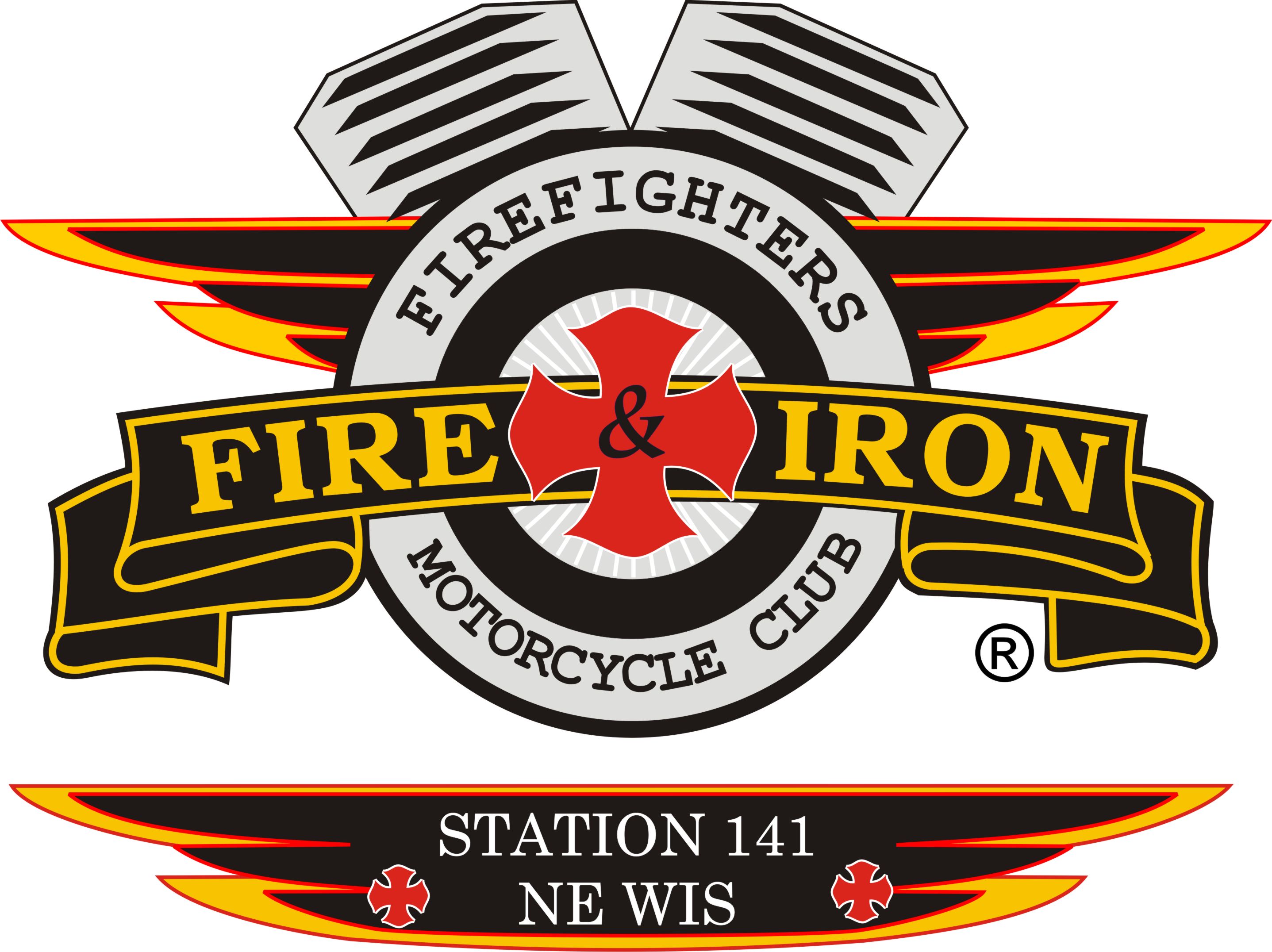 M.C. Station 141Meeting MinutesMARCH 21, 2017 – D-ROCKS BAR (Whitelaw) Call to order by: Randy VandenEng (Treasurer)	 Attendance : Randy VanDenEng, Zack Webster, Jim Brunner, Diane Ruechel, Barry Miller, Phil Guyette, Wayne Gagnow, Steve Doersch, Jason Wiesner, Tim VanDenEng, Jim Kazik, Dan Melchert, Jeff Munisteri, RoxanneSecretary’s report:Roxanne had questions/comments in regards to the following items on last months minutes:1. Nothing specific in the minutes regarding “Iron Order” discussion.2. By-laws have not changed, nothing written up yet.3. Old business - Slushie completed inventory.4. Old business - Bad coins were discussed5. Old business - Increasing dues6. Old business - Voice recorder7. Donation committee – Question as to who members are. (Luke, James and Curt)Approval of minutes from last meeting:      Motion to accept by: Jimmer 2nd by: Wayne  Motion carriedThere was one (1) opposition. Stated that minutes were not transferred as written down. (FROM NOW ON WHEN SOMEONE OPPOSES A MOTION, THE PERSON’S NAME IS TO BE WRITTEN DOWN)Upcoming and past events:   See attached sheetTreasurer’s report:  Ride start balance is $29,420.22      Ride end balance is $29,351.67Club start balance is $6,112.73        Club end balance is $6,234.7350/50 Xmas club balance is $154.00Motion to accept by:  Ozzy               2nd by: Mouth                  Motion carriedVP report:  Not in attendance this meetingSergeant at Arms report:Ozzy gave Diane one of the club coins he had for her new membership.50/50 Raffle: Sell ticketsRide to Remember update: 1. Timmy has ride route all mapped out.2. Wayne talked to Ben at the Watering Hole. The band will start as soon as the riders arrive. Ben will keep the drink prices down. Its ok to put boots out on the floor and bar for tips. Ben is also helping F&I to pay for the band.3. Talked about cold upstairs for the Meet and Greet. First person there will tell bar tender to turn up the heat a little.4. Motion made by Wayne to buy the band owners a room Saturday night. Roxanne seconded that motion. The motion was carried.5. Raffle buckets – suggestion was made that any F&I member that knows contacts should get in touch with them for donations. Gift or gift cards?6. Timmy made a motion to let Wayner continue getting gifts together for the ride. Money from the club will be used for these purchases. Dragon seconded that motion. The motion was carried.7. Ben is having a class reunion that night with about 100 people attending. They will have a small band. (Upstairs or bar?) New business:1. Jeff Munisteri discussed cleaning the damaged coins. He cleaned them all up and handed them out to members that wanted one.2. Mouth asked if the club had any F&I “colors” stickers. We will find out.3. Ozzy will find out if the colors can be used on the clocks we are having made.4. Is the club paying for the materials for the clocks to be made? It was discussed that the cub would pay for the materials and the labor would be donated. Tabled until the next meeting.5. Roxanne talked about trying to keep track of selling inventory by checking out possibly purchasing a cash register. Mouth made a motion to purchase a cash register. Jeff Munisteri said he would just purchase a cash register and donate it to the club! THANKS JEFF!!Old business:1.  There was none.50/50 Raffle Winner:James Kazik won $25.00              The club gets $25.00Next meeting location:  Pulaski Tri-County Fire Department - 600 Glenbrook Drive,  Pulaski WI, 54162***The normal monthly meeting is scheduled for The Watering hole on the third Tuesday of every month unless otherwise specified. If going somewhere else YOU MUST CALL AND CANCEL the Watering Hole for that month!!!Adjournment: 1st by:   Dragon              2nd by:   Mouth                                     Motion carried!